Федеральное государственное бюджетное образовательное учреждение высшего образования«Первый Санкт-Петербургский государственный медицинский университет имени академика И.П.Павлова»Министерства здравоохранения Российской ФедерацииКафедра общей и клинической психологииВыпускная квалификационная работана тему:Эмоциональные и личностные особенности женщин с болевым синдромом при эндометриозепо специальности 37.05.01 – Клиническая психологияВыполнила: Студентка 6 курсаФакультета клинической психологииЧереповская Вероника Андреевна___________Научный руководитель:Ассистент кафедрыобщей и клинической психологииПСПбГМУ им. И.П. ПавловаПахомова Фетиса Васильевна___________Санкт-Петербург2019ОГЛАВЛЕНИЕВВЕДЕНИЕЭндометриоз признан самым распространенным и тяжелым заболеванием женщин репродуктивного возраста, отрицательно влияющим на общее состояние, работоспособность и качество жизни больных. Данные популяционных исследований Всемирного исследовательского фонда эндометриоза (WERF) показывают, что в настоящее время эндометриозом болеют более 176 млн женщин в мире в возрасте от 15 до 49 лет (до 10% женщин репродуктивного возраста), а стоимость лечения, компенсации потери трудоспособности и реабилитации составляет около 76 миллиардов долларов в год, при этом большая часть средств уходит на компенсацию потери трудоспособности и менее чем в два раза – на само медицинское обслуживание. Число этих пациенток неуклонно растет, поэтому данное заболевание относят к разряду современных эпидемий (В.А. Руженков, К.Н. Швец, 2016). Это сложное заболевание, как полагают, возникает от взаимодействия различных факторов – генетических, экологических, иммунных и т.д. Но, несмотря на многочисленные исследования, однозначный этиопатогенез до сих пор не ясен. Основные клинические проявления заболевания – болевой синдром, бесплодие, диспареуния снижают активность и работоспособность женщин, оказывая влияние на их психоэмоциональное состояние.  Психологические особенности и их роль особенно важны при заболеваниях, касающихся интимной стороны, поскольку они могут выступать мощным психотравмирующим фактором. Актуальность. При гинекологических заболеваниях, включая эндометриоз, возможны возникновения психоэмоциональных нарушений, нарушения системы значимых отношений, сужение круга контактов с людьми, изменения женской и социальной роли, позиции по отношению ко всем жизненным ситуациям. Тяжесть течения гинекологического заболевания, его хронизация, отношение к лечению во многом зависят от психологических особенностей пациенток и для более эффективной помощи гинекологическим больным необходимы исследования психологических аспектов проблемы. Также, до сих пор не установлены точные причины разной степени выраженности боли при эндометриозе, и зачастую даже после устранения очагов поражения болевой синдром остается, что усугубляет дезадаптацию пациенток и требует участия психологов и психотерапевтов в их реабилитации. Установление конкретных психологических особенностей, свойственных той или иной гинекологической патологии, их связи с восприятием болевого синдрома необходимо для определения мишеней психокоррекции и разработки эффективных мероприятий психологической помощи этому контингенту пациенток. Гипотеза: 1) женщины с болевым синдромом при эндометриозе имеют отличные от гинекологически здоровых женщин эмоционально-личностные особенности; 2) субъективное восприятие болевого синдрома связано с индивидуально-личностными особенностями женщин, страдающих эндометриозом, а также со снижением удовлетворенности качеством жизни. Цель исследования: выявление особенностей восприятия болевого синдрома, а также личностных, эмоциональных особенностей и удовлетворенности качеством жизни  у женщин с эндометриозом.В соответствии с целью и предметом исследования были сформированы следующие задачи:Проанализировать и сравнить восприятие себя у женщин с эндометриозом и женщин без гинекологической патологии.Определить и сравнить особенности стиля межличностного взаимодействия у женщин с эндометриозом и у женщин без гинекологической патологии.Выявить и сравнить особенности эмоционального состояния (уровень тревоги и депрессии) у женщин с эндометриозом и у женщин без гинекологической патологии.Исследовать и сравнить удовлетворенность качеством жизни женщин с эндометриозом и женщин без гинекологической патологии.Изучить особенности восприятия болевого синдрома у женщин с эндометриозом, а выявить связь выраженности болевого синдрома с эмоционально-личностными особенностями и удовлетворенностью качеством жизни.Объект исследования: женщины с болевым синдромом при  эндометриозе фертильного возраста.Предмет исследования: особенности восприятия болевого синдрома, отношения к себе и стиль в межличностных отношениях, эмоциональное состояние, а также удовлетворенность качеством жизни у женщин фертильного возраста с болевым синдромом при эндометриозе.Для реализации цели и задач исследования использовались следующие методы:«Болевой опросник Мак Гилла».«Визуальная аналоговая шкала боли».«Оценка уровня удовлетворенности качеством жизни» (в адаптации Н.Е. Водопьяновой).«Гиссенский личностный опросник».«Метод диагностики межличностных отношений» (ДМО Л.Н. Собчик).«Госпитальная шкала тревоги и депрессии (HADS)».Глава 1. Современные представления об эндометриозе и болевом синдроме в отечественных и зарубежных исследованияхЭндометриоз: характеристика заболеванияОдно из самых распространенных в наше время гинекологических заболеваний, эндометриоз, представляет собой патологический процесс развития и роста ткани, схожей по своему строению с внутренним слоем матки (эндометрием) за пределами границ ее локализации в нормальном состоянии. В 1994 году Филипп Конинкс (Эндометриоз: диагностика, лечение и реабилитация. Клинические рекомендации, 2013) предложил называть термином «эндометриоз» именно анатомический субстрат, а симптомокомплекс, связанный с этим субстратом называют «эндометриоидной болезнью» и в последнее время данная точка зрения получает все большее распространение. В таком случае, эндометриоидная болезнь - дисгормональное, иммунозависимое и генетически обусловленное заболевание, характеризующееся доброкачественным разрастанием ткани, аналогичной по морфологическому строению и функции с эндометрием, но находящейся за пределами полости матки. (Баскаков В.П., 2002) Эндометриоидная болезнь является тяжелым, хроническим и рецидивирующим заболеванием, главными клиническими проявлениями которого выступают хронический болевой синдром, расстройства тазовых органов, диспареуния (боль непосредственно до, во время или после полового акта), нарушения менструального цикла, а также бесплодие (Линде В.А., Татарова Н.А., 2010). В ряде случаев эндометриоз может протекать бессимптомно. Несмотря на многолетние клинические и экспериментальные исследования эндометриоза, достоверных сведений об этиологии и патогенезе заболевания известно достаточно мало. Разброс теорий может быть обусловлен различными формами данного заболевания, каждая из которых может иметь отличный этиопатогенез.Существует множество классификаций эндометриоза (Эндометриоз: диагностика, лечение и реабилитация. Клинические рекомендации, 2013):по происхождению;по глубине поражения;локализациям экстрагенитального эндометриоза;анатомическим проявлениям;по морфофункциональным особенностям и этиопатогенезу;по анатомическим характеристикам и необходимому объему вмешательства, т.е. клиническая классификация эндометриоза  и другие.Более подробно будет рассмотрена классификация по расположению очагов эндометриоидного поражения, поскольку различные формы эндометриоза в данной классификации могут вызывать разные последствия – в одних случаях это могут быть только болевые ощущения также различной локализации и степени выраженности, в других – бесплодие, в третьих – сочетание нескольких симптомов и т.д., вследствие чего и влияние на психоэмоциональное состояние женщин они оказывают разное.Прежде всего, эндометриоз делят на генитальный, очаги которого располагаются во внутренних и наружных половых органах, и экстрагенитальный, при котором локализация патологического процесса располагается в других органах и системах организма женщины (Даубасова И.Ш., 2013). Генитальный эндометриоз в свою очередь подразделяется на внешний (поражение шейки матки, влагалища, промежности, ретроцервикальной области, яичников, маточных труб, брюшины, прямокишечно-маточного углубления) и внутренний (поражение тела матки), который также называют аденомиозом. Согласно некоторым исследованиям, перитонеальный эндометриоз, эндометриоз яичников и аденомиоз могут представлять 3 отдельных заболевания с разным происхождением. (Красильникова Л.В., 2015)Эпидемиология. Будучи одним из самых распространенных гинекологических заболеваний эндометриоз занимает третье место среди заболеваний женских половых органов (после воспалительных заболеваний и лейомиомы матки). Данные эпидемиологических исследований Всемирного исследовательского фонда эндометриоза (WERF) показывают, что в наши дни эндометриозом болеют более 176 млн женщин в мире в возрасте от 15 до 49 лет (до 10% женщин репродуктивного возраста). Согласно современной точке зрения, эндометриоз может возникнуть в любом возрасте независимо от этнической принадлежности и социально-экономических условий. У женщин фертильного возраста, страдающих бесплодием, эндометриоз выявляют в 45-50% случаев и 70% больных с жалобами на боли в малом тазу (Радзинский В.Е., 2007). В постменопаузе заболевание выявляют у 2–5%. Наибольшее распространение имеет генитальный эндометриоз – 92-94%, в то время как экстрагенитальный встречается всего в 6-8% случаев (Руженков В.А., Швец К.Н., 2016).Особой проблемой в достоверности исследований по распространенности эндометриоза является его «упущенность» - заболевание диагностируется в более отдаленных периодах с момента его манифестации. По общим данным, с появления первых признаков эндометриоза (тазовых болей) и до постановки диагноза проходит в среднем около 7–8 лет (Эндометриоз: диагностика, лечение и реабилитация. Клинические рекомендации, 2013). К тому моменту, многие случаи переходят в тяжелые стадии заболевания и требуют хирургического вмешательства.Этиология и патогенез. Несмотря на высокую распространенность эндометриоза и множество исследований в этой области вопрос о его этиопатогенезе до сих пор остается дискутабельным. Теорий развития данного заболевания несколько (Ищенко А.И., Кудрина Е.А., 2002):метапластическая теория (возникновение метаплазии эпителия брюшины) (Мэйер, 1903; Иванов Н.С., 1897);имплантационная теория (гипотеза ретроградной менструации и диссеминации) (Сэмпсон Д.А., 1927);дизонтогенетическая (эмбриональная) теория;нарушение гормональной регуляции в гипоталамо-гипофизарно-яичниковой системе органов-мишеней (недостаточность лютеиновой фазы (НЛФ), гиперпролактинемия, нарушение экспрессии рецепторов стероидных гормонов  эстрадиола, прогестерона);иммунная теория возникновения эндометриоза (Попеско С., Йонеско М., 1975);развитие эндометриоза как генетически обусловленной патологии.При этом наиболее популярными из них являются первые три, поэтому их описание будет более подробным.Согласно имплантационной теории, получившей наибольшее распространение в наши дни, жизнеспособные клетки эндометрия при ретроградном продвижении менструальной крови (через маточные трубы, а также во время гинекологических операций) попадают в другие органы и ткани, в результате чего происходит их дальнейшая имплантация и образование очагов эндометриоза. Кроме того, перенос частиц эндометриоидной ткани возможен по лимфатическим и кровеносным путям с последующей имплантацией в органах, что объясняет появление очагов заболевания в легких, коже, мышцах, в лимфатических сосудах и узлах. Однако имеются случаи, когда эндометриоз развивался в препубертатном периоде, при врожденном отсутствии матки и в постменопаузе, что свидетельствует о более сложных механизмах этого сложного заболевания.Данные случаи могли бы объясняться эмбриональной теорией. Суть данной точки зрения на развитие эндометриоза заключается в том, что эндометриоидная ткань может развиться из аномально расположенных эмбриональных зачатков, в частности мюллерова канала. Доказательством данной теории служат не только случаи эндометриоза у детей и подростков 11–12 лет, но и частое сочетание эндометриоза с аномалиями развития половой системы. Кроме того, в последние годы все большее значение имеют генетические и эпигенетические факторы. Во время эмбриональной дифференцировки женского генитального тракта различные неблагоприятные экологические или генетические факторы могут вызывать эпигенетические изменения в эндометриальных стволовых клетках, предназначенных для формирования различных органов и тканей малого таза, оказывающие негативное влияние на экспрессию генов, что в конечном итоге запускает процессы патогенеза эндометриоза и может приводить к развитию эндометриоидной болезни у женщин в любом возрасте.Сторонники метапластической теории полагают, что эндометриоидно-подобная ткань способна развиваться из эпителия канальцев почек, мезотелия брюшины и плевры, эндотелия лимфатических сосудов и ряда других тканей под влиянием гормональных изменений, воспалений, механических травм и других воздействий. Однако строго научных доказательств данной теории нет.Есть исследователи (Адамян Л.А., Кулаков В.И., 2006; Татарчук Т.Ф., 2007), которые полагают, что эндометриоз может возникать вследствие иммунодефицита и аутоиммунизации, приводящих к ослаблению иммунного контроля, которые создают условия для имплантации и развития функциональных очагов эндометрия вне их нормальной локализации. Существование данной точки зрения объясняется еще и тем, что ретроградные менструации являются довольно распространённым явлением и имеется у 70-90% женщин, но эндометриоз развивается только в 10% случаев. Помимо общих признаков иммунодефицита и аутоиммунизации, влияние оказывают и другие факторы, а именно – дисфункция имунной и репродуктивной систем. Сочетание данных нарушений приводит к тому, что частицы эндометриоидной ткани в брюшине малого таза не опознаются как чужеродные и не уничтожаются, создаются условия для их имплантации.Существуют три клинически различные формы заболевания: эндометриоидные очаги на поверхности брюшины малого таза и яичников (перитонеальный эндометриоз), кисты яичников (эндометриомы) и солидные образования сложной структуры, включающие наряду с эндометриоидной тканью жировую и мышечно-фиброзную (ректовагинальные эндометриоидные узлы); каждый из трех вариантов может быть склонен к проникновению и скоплению в окружающих тканях. И перитонеальный эндометриоз, и эндометриомы, и узлы могут быть результатом одного и того же патологического процесса или же развиваться по различным механизмам формирования, однако их общими гистологическими характеристиками являются присутствие эндометриальных стромальных и эпителиальных клеток, хронические  кровоизлияния в очаге и признаки воспаления.Несмотря на различные теории развития данного заболевания всеми авторами подтверждается то, что эндометриоз – это мультифакторное заболевание. Как минимум два главных патогенетических звена играют ключевую роль в развитии эндометриоидной болезни: 1) для эндометриодной ткани, схожей с эндометрием матки, характерны  патологические каскады синтеза эстрогенов, цитокинов, простагландинов и металлопротеиназ, которые приводят к снижению процессов спонтанного апоптоза; 2) иммунные нарушения на разном уровне модулируют разрастание клеток эндометриоидной ткани путем деления и их локализацию, процессы апоптоза, механизмы формирования новых микрососудов из эндотелиальных клеток, что в целом нарушает физиологические процессы разрушения эндометриоидных клеток (Линде В.А., Татарова Н.А., 2010).В патогенезе эндометриоза играют важную роль также следующие механизмы и факторы.Локальная гиперэстрогения увеличивает агрессивность очагов эндометриоза и клиническую симптоматику, что подтверждается также при терапии, когда уменьшение синтеза эстрогенов вызывает обратный эффект (Эндометриоз: диагностика, лечение и реабилитация. Клинические рекомендации, 2013).Эндометриодная ткань характеризуется резистентностью к прогестерону. В здоровом организме прогестерон активирует защитные механизмы при возникновении воспалений, способствует распаду и расщеплению клеток, однако в пораженных эндометриозом тканях подобного не происходит. (Эндометриоз: диагностика, лечение и реабилитация. Клинические рекомендации, 2013).Автономный рост очагов эндометриоза говорит об отсутствии контроля за пролиферацией и дифференцировкой клеток гетеротопий со стороны организма женщины. Известно, что очаги эндометриоза становятся непосредственными продуцентами рецепторов факторов роста цитокинов, онкогенов при отсутствии экспрессии генасупрессора р53, инициируя нарушения равновесия органов и тканей брюшной полости, усугубляя имеющийся иммунодефицит (Эндометриоз: диагностика, лечение и реабилитация. Клинические рекомендации, 2013).В результате формируется некий стойкий порочный круг патологических процессов. Он способствует приживлению новых частиц эндометриоидной ткани, распространению уже имеющихся эктопий, формированию глубокоинвазивных и распространенных форм эндометриоза.Помимо данных факторов, согласно некоторым исследованиям (Эндометриоз: диагностика, лечение и реабилитация. Клинические рекомендации, 2013), определенное влияние на развитие эндометриоидной болезни оказывает загрязнение окружающей среды. Эндометриоз широко распространен в высокоразвитых странах США, Бельгии, Италии, Израиле, для которых характерна неблагоприятная экология, загрязнение побочными продуктами промышленного производства и т.д., что, в конечном счете, приводит к нарушению антиоксидантного действия в условиях оксидативного стресса и хронической воспалительной реакции, характерных для эндометриоза.Также в последнее время стала распространяться точка зрения о влиянии на развитие эндометриоза поздней реализации репродуктивной функции современными женщинами. Если в прошлом женщины находились в так называемой физиологической аменорее (беременность и лактация) довольно продолжительное время вследствие частой реализации репродуктивной функции, то в наши дни для женщин характерно стремление реализации себя в творческом и профессиональном плане, и только после этого при наступлении 30 лет большинство задумываются о создании семьи и продолжении рода. Данное явление увеличивает количество менструальных циклов в десятки раз по сравнению с прошлым, что в свою очередь повышает риск развития эндометриоза из-за более частого попадания эндометриальных клеток в брюшную полость через маточные трубы при обратном забросе менструальной крови (Эндометриоз: диагностика, лечение и реабилитация. Клинические рекомендации, 2013). Болевой синдром в гинекологииСогласно определению международной ассоциации по изучению боли (International Association of Study of Pain – IASP), «боль – это неприятное ощущение и эмоциональное переживание, которое связано с реальным или возможным повреждением тканей и описывается в терминах такого повреждения» (Яроцкая Е.Л., 2016). Боль является одним из наиболее частых симптомов различных заболеваний и изначально несет в себе сигнальную функцию – информирует о повреждении тканей или такой возможности, что в свою очередь вызывает рефлекторные и поведенческие реакции, позволяющие свести повреждающее воздействие к минимуму. По задумке эволюции данный механизм был предназначен для повышения выживания, обучения и адаптации живых организмов к изменениям внешних условий среды.Боль по характеру ее течения и действия на организм можно подразделить на два основных типа – острую и хроническую, которые в свою очередь могут иметь разные патологические механизмы образования.Острая боль характеризуется внезапностью и относительной непродолжительностью – от нескольких часов до недели. Именно острая боль в большей степени несет в себе сигнальную функцию для организма, сообщая о наличии патологического процесса при воспалении, травме, инфекции, и зачастую сопровождается повышением температуры, тошнотой, повышенной потливостью и другими вегетативными проявлениями, а также усиливается после физической нагрузки. В данном случае основным механизмом формирования болевых ощущений выступает раздражение болевых рецепторов внешними раздражителями (механические, химические, воспаление и т.п.) – это ноцицептивная боль. Помимо этого, выделяют также нейропатическую боль, которая возникает при патологическом изменении в центральной или периферической нервных системах. Этот механизм образования характерен для хронического болевого синдрома (ХТБ), и в данном случае можно уже говорить об утрате сигнальной функции боли, так как она может сохраняться даже при отсутствии острого повреждения (Кузнецова И.В., 2013; Шульпекова Ю.О., 2011).Для отнесения боли к типу хронической необходима ее продолжительность от 3-6 месяцев, а в качестве механизма образования, как уже описывалось выше, выступает патологическое изменение ПНС или ЦНС, к которым причисляют: 1) аллодинию (усиление восприятие, при котором обычные раздражители, в норме не вызывающие болевые ощущения, становятся болевыми); 2) гипералгезию (повышенная чувствительность к болевым раздражителям); 3) спонтанные болевые спазмы  (боль, возникающая вообще в отсутствие каких–либо воздействий на чувствительные нервные окончания). При описании такого типа боли пациенты говорят, что боль то появляется, то исчезает, зачастую усиливается по ночам и носит характер «колющей, резкой», в отличие от ноцицептивной боли, которую описывают как «тупую, ноющую». Также для хронической тазовой боли характерна иррадация в различные органы, которые не отмечены поражением, поэтому боль носит разлитой характер. ХТБ может быть подразделена на два подтипа: 1) ХТБ, сопутствующая четко определенным гинекологическим заболеваниям; и 2) ХТБ неопределенного происхождения. Для первого варианта IASP предложено определение «тазовая боль, связанная с конкретным заболеванием», для второго «синдром хронической тазовой боли», который встречается у 30%  гинекологических пациентов (Извозчиков С.Б. и другие, 2011). Боль в области таза наиболее характерна для женщин и является самой распространенной жалобой в практике гинеколога. Данный симптом неспецифичен и сопровождает различные заболевания в гинекологии, такие как эндометриоз, злокачественные опухоли женских половых органов, миома матки, дисменорея и прочее. Парадоксально, что не у всех женщин, страдающих данными заболеваниями, формируется хроническая тазовая боль (Шульпекова Ю.О., 2011). Анализ поврежденных тканей и их сопоставление с субъективным восприятием ощущений пациентов демонстрирует, что практически при любом гинекологическом заболевании происхождение боли мультифакторно, то есть обусловлено сочетанием действия нескольких раздражителей и условий – биологических, психологических, социальных, причем выделить главный представляется невозможным. Помимо этого, длительность и интенсивность болевых ощущений при ХТБ, наличие сопутствующих расстройств – диспареунии (боль во время полового акта), дизурии (боль во время мочеиспускания), синдрома раздраженной кишки -  зачастую вызывает изменения эмоционального состояния больных, а также в значительной мере влияет на их качество жизни, социальную и трудовую активность (Васильева И.Ю., 2004).В ряде исследований о факторах риска развития синдрома хронической тазовой боли у женщин отмечают взаимосвязь между появлением боли и патологиями таза (медико-биологические факторы), самопроизвольными абортами в анамнезе, обильной менструацией и психологическими факторами. Среди последних выделяют наркотическую и алкогольную зависимость, тревожность, депрессивное состояние, склонность к соматизации. В отношении сексуального и физического насилия данные исследований расходятся: согласно некоторым этот фактор влияет на появление боли и степень ее выраженности, однако более надежно спрогнозированные исследования свидетельствуют об отсутствии достоверной корреляции (Fall M., Baranowski A.P., 2011). Наличие более высокой тревоги вплоть до тревожных расстройств среди больных с хронической тазовой болью подтверждается во множестве исследований (Грек Л.П, Гончаренко В.Н., 2008; Извозчиков С.Б. и другие, 2011; Багин В.М., 2008). Такие пациентки опасаются недиагностированной патологии при обследовании, неблагоприятного прогноза и неопределенного лечения, невозможности выздоровления. Любая лечебная манипуляция и консультация приводят к изменениям эмоционального фона и повышению тревожности у пациенток, а отсутствие объективной соматической причины хронической тазовой боли заставляет их чувствовать себя отвергнутыми и неудовлетворенными лечением. Еще одним характерным изменением эмоционального состояния пациенток с ХТБ является депрессия. У них значительно чаще отмечают депрессивное состояние, нежели у пациенток гинекологического профиля без болевого синдрома. При этом стоит учитывать, что депрессия может возникать у пациенток перед оперативным вмешательством как реакция на заболевание в целом,  нахождение в больнице и хирургическое лечение. Группа исследователей во главе со Стоунс полагает, что «психологический стресс может служить следствием, но не причиной персистирующих болей: выявление наличия депрессии является неотъемлемой частью лечения, однако при этом следует быть осторожным при установлении причинно-следственных связей» (Fall M., Baranowski A.P., 2011). Работ в области изучения личностных особенностей пациенток с хронической тазовой болью существует довольно мало. Согласно данным исследования Савицкого Г.А. и др. (2015), у большинства женщин с синдромом тазовых болей отмечается высокий уровень тревоги и депрессии, лабильность настроения, ранимость, сензитивность, склонность к ипохондрии. Большинство больных с синдромом тазовых болей обладают резко выраженной низкой толерантностью к стрессу. Помимо этого, существует мнение, что хронические тазовые боли могут выступать в роли гинекологической «маски» таких психических расстройств, как депрессия, истерия, ипохондрия и соматоформного болевого расстройства, что исходит из идеи о психологической модели боли  (Васильева И.Ю, 2004).Согласно психологической модели боли, отдельные взаимосвязанные биологические и психологические процессы приводят к возникновению боли. Подтверждением являются пациенты, которые жалуются на боль, но при этом никаких объективных причин для болевого синдрома нет, и соматическое заболевание отсутствует. В особенности это характерно для женщин.  Также есть психофизиологическая модель, в основе которой лежит представление о формировании болевого синдрома в результате длительного стресса, вызывающего состояние напряжения и функциональные изменения в организме. В когнитивно-поведенческой психологической модели боли особое внимание уделяют представлениям человека, его типом поведения и испытываемым эмоциям, взаимосвязь которых может влиять на субъективно воспринимаемую более высокую степень выраженности боли, на более яркие аффективные реакции и переживания, вызванные ими самоограничения и длительность лечения (Яроцкая Е.Л., 2016). Исходя из всего вышеперечисленного, лечение хронической тазовой боли будет эффективным только в том случае, если прибегать к разностороннему рассмотрению всех возможных его причин и использовать специалистов разного профиля, включая гинекологов, неврологов, психологов и психотерапевтов. В качестве дополнительных методов лечения в данном случае может выступать психотерапия и применение психотропных веществ. В ряде исследований отмечаются более высокие результаты лечения при одновременном использовании психотропных препаратов и методов психотерапии. При когнитивно-поведенческой терапии боли основной целью является изменение отношения к боли, поскольку восприятие ее как чего-то ужасного и безнадежного способствует возникновению чувства беспомощности, тревоги, усиливать самоизоляцию, способствовать напряжению, что способно в свою очередь увеличивать болезненные ощущения и ухудшать удовлетворенность качеством жизни. Если же пациентка воспринимает боль как один из симптомов болезни, знает ее причины, способы совладания с болью, верит в то, что наступит облегчение и что она найдет поддержку у родных и близких, то боль воспринимается более объективно, эмоциональное состояние становится более устойчивым и сохраняется высокая комплаентность. Помимо этого, психотерапия болевого синдрома может включать в себя дыхательные техники, упражнения на снятие тревоги, релаксацию (устранение мышечного напряжения), методы визуализации, медитативные техники и мотивационное интервью. Вышеописанные методы могут не снижать болевые ощущения напрямую, но способствовать улучшению качества сна, снижению чувствительности к боли, повышению активности в жизни, что улучшает качество жизни и способствует нормализации состояния пациенток с болевым синдромом.Таким образом, боль может иметь как ноцицептивную природу, так и нейропатическую,   быть острой и кратковременной или формироваться в хронический болевой синдром. Выделить один главный фактор способствующий возникновению боли, ее интенсивности и хронизации невозможно, поскольку задействуется целое сочетание взаимосвязанных причин и условий, включая психологические. Именно поэтому в изучении болевых синдромов в гинекологии так важно учитывать психологические аспекты и использовать методы психотерапии при реабилитации пациенток.Болевой синдром при  эндометриозеБолевой синдром является наиболее ярким симптомом и признаком эндометриоза. Именно при наличии сильных болей в области таза женщины обращаются к врачу для установления причины, и впоследствии довольно часто диагностируется эндометриоз. При этом характеристика болевого синдрома при эндометриозе довольна вариабельна. Боль может быть циклической, связанной с менструальным циклом (алгодисменорея) или же с овуляторным циклом, а может быть представлена хронической тазовой болью. Выраженность болевого синдрома, по имеющимся на данный момент исследованиям, не зависит от степени тяжести самого заболевания и площади распространения очагов, а скорее связана с формой эндометриоза, то есть местом расположения очагов. Так, например, даже крупные эндометриоидные очаги в яичниках могут не вызывать боль, в то время как небольшое поражения тканей в области тазовой брюшины, крестцово-маточных связок и/или прямокишечно-влагалищной перегородки часто проявляется выраженным болевым синдромом. Особая степень выраженности болевого синдрома наблюдается у женщин с глубоким инфильтративным эндометриозом. Оценка степени выраженности боли всегда субъективна, но, тем не менее, именно субъективное представление о тяжелой, умеренной или легкой боли определяет тактику ведения пациентки (Ефименко Т.О., 2016; Овакимян А.С. и другие, 2015). По данным исследований настроения (Васильева И.Ю., 2004; Беда Ю.В.. 1999), именно выраженность болевого синдрома и его продолжительность в наибольшей степени влияют на состояние пациентки. Так, у женщин с болевой формой эндометриоза отмечается более высокий уровень тревоги и депрессии, снижение общего самочувствия, активности и. Все эти изменения приводят к формированию определенных личностных  и поведенческих особенностей. Как, например, болевое поведение, когда пациент всячески акцентирует внимание на своей боли, все его переживания связаны со страданием от физических ощущений, контакты и активность ограничиваются и т.п.  В конечном счете, длительное переживание сильной боли приводит к социальной дезадаптации женщин с эндометриозом, аффективным расстройствам, снижению удовлетворенностью качеством жизни. Пациентки с выраженным болевым синдромом испытывают наименьшее удовлетворение в сфере семейных отношений, социального взаимодействия, в отношении собственного положения в обществе, здоровья и трудовой деятельности. (Беда Ю.В., 1999). Стоит учитывать, что нередки случаи, когда даже после полного устранения очагов поражения болевой синдром остается, поскольку длительность заболевания могла вызвать патологические изменения в ЦНС, в результате которых боль становится нейропатической, то есть существует без непосредственного воздействия раздражителя, в данном случае эндометриоидных очагов (M. Fall, A.P. Baranowski и др., 2011; Н.В. Старцева, М.В. Швецов, Ю.В. Беда, 2002). Поэтому так важно включать в ведение и реабилитацию пациенток с болевым синдромом при эндометриозе специалистов психологического профиля для повышения удовлетворенности качеством жизни, стабилизации эмоционального состояния и научения методам совладания с болью. Социальные особенности женщин с эндометриозомЭндометриоз представляет из себя сложное и неоднозначное заболевание, этиопатогенез которого до сих пор до конца не выяснен. Но помимо медицинских, биологических аспектов данного заболевания изучают и социальные особенности женщин с эндометриоидной болезнью.Согласно имеющимся данным для женщин с эндометриозом характерен высокий уровень образования и умственный характер труда. К примеру, в исследовании Тихоновой Е.С.(2013) сказано, что 84,6% всех больных наружным генитальным эндометриозом закончили высшие учебные заведения, а в другом исследовании (Игенбаева Е.В.и другие, 2016) медико-социального портрета женщин с эндометриозом указывается, что 74,5 % имели умственный характер труда, 6 % – физический труд, 16,5 % – пациенток не работали и 3 % были учащимися. Это свидетельствует о том, что женщины с эндометриозом преимущественно принадлежат к интеллектуальному потенциалу общества, с высокой степенью образования и способны выполнять высококвалифициованный труд.В анамнезе пациенток часто отмечают маленький процент женщин, имеющих семью. В исследовании Тихоной Е.С. (2013) подчеркивается, что из 280 женщин имели семью только 35% обследованных больных.  Многие не заинтересованы в беременности, половую жизнь начинают в позднем юношеском периоде (Старцева Н.В., 2000). Данное явление согласуется с теорией о том, что современные женщины довольно поздно стремятся реализовать репродуктивную функцию, отдавая предпочтение вначале творческой и профессиональной сфере жизни. Впрочем, данные других исследований вступают в противоречие. В исследовании (Закирова Е.Р. и другие) 2016 года среди 85 обследованных женщин с наружным генитальным эндометриозом 70,6 % состояли в браке, хотя и отмечают ухудшения взаимоотношений в семье на период обострения болевых симптомов.Нередко отмечаются особенности воспитания и состава в родительской семье женщин с эндометриозом. Период детства сопровождается психическими травмами вследствие напряженной обстановке в семье: алкоголизм отца, ссоры, супружеские измены, смерть родителей. Отношения с родителями характеризуются деструктивностью и недостатком внимания. Около 90% пациенток оказались нежеланным ребенком в семье в результате случайной беременности или же родились не того пола, который хотели родители. Кроме того, у 75% отмечалось неправильное воспитание – «по типу мальчика». Также большинство пациенток отмечали в прошлом наличие длительных разлук с матерью по различным причинам (неработающий отец, воспитание бабушками и т.д.), что порождало ощущение брошенности и ненужности (Руженков В.А., Швец К.Н., 2016).На социальное положение и особенности женщин с эндометриозом большое влияние оказывает такая клиническая характеристика заболевания, как болевой синдром. Сильная боль нередко приводит к снижению активности, «выпадению» из профессиональной деятельности из-за вынужденных больничных и отпусков, уменьшаются социальные контакты. Также боль и кровотечения во время и после полового акта влияют на личные отношения женщин, нередко служат поводом для расставания и одиночества, что в конечном итоге в совокупности всех этих особенностей проявления заболевания приводит к  сниженному уровню социабельности, социальной закрытости, социальному избеганию и социальной фрустрации.Таким образом, прослеживается влияние на нынешнее состояние женщин с эндометриозом не только особенностей их социальной сферы в прошлом, но и само болезненное состояние в настоящее время.Психологические особенности женщин с эндометриозомВ исследовании эндометриоза значительное внимание уделяют и психологическим особенностям женщин, которые отличают их от женщин с другими гинекологическими заболеваниями или без гинекологических патологий.Наиболее часто среди таких характеристик фигурирует выраженная тревожность и наличие депрессивных состояний (Богатова И.К., Семенова О.К., 2008). Отмечается, что продолжительное воздействие таких симптомов эндометриоза, как боли во время менструации, во время мочеиспускания, сексуального акта и т.д.,  способствуют развитию нервно-психических нарушений: личностной и ситуативной тревожности, депрессивного состояния. Степень выраженности тревоги взаимосвязана с неудовлетворенностью в детско-родительских отношениях, авторитарным стилем воспитания со стороны матери, искажением полоролевой и незрелостью возрастной идентичности. При нарастании тяжести симптоматики, в особенности при усилении болевого синдрома, присоединяется депрессивный компонент, ипохондрическая фиксация на собственных ощущениях. Женщины с эндометриозом испытывают тревогу в отношении состояния своего здоровья и будущего. В иных случаях формируются состояния неврастении, что выражается в слабодушии, раздражительности на фоне слабости, повышенной утомляемости и слезливости. Также подчеркивается, что при терапевтическом вмешательстве по прошествии времени личностная и ситуативная тревожность, депрессивные состояния различной степени выраженности значительно уменьшались при снижении, исчезновении симптоматики заболевания.Относительно самоотношения женщин с эндометриозом отмечается некоторая конфликтность: враждебная агрессивность, ригидность, бесчувственность, повышенная обидчивость сочетается с жертвенностью, потребностью производить приятное впечатление. Данное явление может объясняться характерным для таких женщин стремлением к силовому решению проблем, мстительностью и цинизмом, но в то же время страхом разрыва симбиоза в отношениях и как следствие - склонность к избеганию конфликтов. По другим данным, у женщин с эндометриозом наблюдается негативное самовосприятие и самооценка, нарушение психической целостности, утрата целеполагания и снижение самоконтроля. Для женщин с эндометриозом характерны сомнения в ценности своей личности. Тело женщин с эндометриозом негативно оценивается, воспринимается отталкивающим и нелюбимым (Кочарян А.С. и другие, 2015; Блох М.Е.. 2012) .Помимо самоотношения конфликтность также отмечается в полоролевой сфере. По данным некоторых исследований у женщин с эндометриозом в восприятии себя наблюдается тенденция к феминности, в то время как в поведении больше проявляются маскулинные черты. Другие исследования свидетельствуют об отнесении женщин с эндометриозом к группе с андрогинными чертами, но также отмечают тенденцию к большей выраженности маскулинных черт по сравнению с женщинами без гинекологической патологии.У категории женщин с заболеваниями в сфере гинекологии, включая эндометриоз, наблюдаются неуверенность в себе, эмоциональная неустойчивость, сниженная толерантность к испытываемому стрессу, что прямо взаимосвязано с трудностями в построении прочных социальных отношений, со снижением физического, социального функционирования, нарушением сексуальной функции и в целом приводит к снижению качества жизни. Качество жизни – интегральная характеристика физического, психологического, эмоционального и социального функционирования больного, основанная на его субъективном восприятии. Самые низкие показатели качества жизни отмечены у больных с выраженным болевым синдромом. Имеются данные, что женщины с бессимптомным эндометриозом не имеют различий по уровню качества жизни, в сравнении с общей популяцией (Чупрынин В.Д., Языкова О.И и другие, 2016). Помимо этого, отмечают интересный факт, что у женщин с эндометриозом оценка качества жизни ниже, чем у женщин с аналогичными симптомами, но без данного заболевания (Енькова Е.В., 2015).  Также влияние оказывает возраст пациенток: молодые женщины имеют более низкий уровень качества, а также наличие большего количества симптомов, чем женщины других возрастных групп. По наблюдениям специалистов, эндометриоз оказывает влияние на следующие аспекты жизни женщин: физическое и психологическое здоровье; взаимоотношения с друзьями, коллегами по работе, членами семьи; сексуальное здоровье; образование; трудовая деятельность; возможность развития и реализации жизненных целей; возможность вести привычный образ жизни (Енькова Е.В., 2015). Несмотря на то, что многие женщины отмечают возможность «перетерпеть» боль и продолжать функционировать в том же режиме, данное состояние, по-видимому, в конечном итоге приводит к истощению физических и моральных сил, что подтверждается наличием депрессивных состояний и нервно-психических расстройств.Глава 2. ХАРАКТЕРИСТИКА МАТЕРИАЛА И МЕТОДЫ ЭКСПЕРИМЕНТАЛЬНО-ПСИХОЛОГИЧЕСКОГО ИССЛЕДОВАНИЯ2.1	Характеристика выборкиВ соответствии с поставленной целью и задачами экспериментальную выборку в данном исследовании составили пациентки с болевым синдромом при эндометриозе гинекологического отделения клиники акушерства и гинекологии Первого Санкт-Петербургского государственного медицинского университета им. Акад. И.П.Павлова и группа женщин фертильного возраста без гинекологической патологии.Всего в исследовании приняло участие 56 испытуемых: 27 женщин с эндометриозом (группа 1) и 29 женщин без гинекологической патологии (группа 2). Средний возраст пациенток с эндометриозом составил – 32 года и группы сравнения – 25 лет.Распределение по уровню образования выглядит следующим образом:Рисунок 1. Уровень образования группы 1 (эндометриоз)Как видно из диаграммы женщины с эндометриозом в основном имели высшее образование – 20 человек (74%); средне-специальное 6 человек (22%) и 1 испытуемая имела неоконченное высшее образование (4%).Рисунок 2. Уровень образования группы 2 (здоровые)В группе женщин без гинекологической патологии высшее образование имели 12 человек (41%), средне-специальное – 6 человек (21%) и неоконченное высшее  – 11 человек (38%).По семейному положению распределение в группах выглядит следующим образом:Рисунок 3. Семейное положение в группе 1 (эндометриоз)	Как видно из диаграммы в группе женщин с эндометриозом 11 замужем (41%), 13 в гражданском браке (48%), а 3 женщины (11%) не состояли в отношениях на момент исследования.Рисунок 4. Семейное положение в группе 2 (здоровые)В группе женщин без гинекологической патологии 5 испытуемых были замужем (17%), 10 женщин – в гражданском браке (35%) и практически половина группы (14 человек – 48%) не состояла в отношениях на момент исследования.По наличию детей распределение в группах выглядит следующим образом:Рисунок 5. Наличие детей в группе 1 (эндометриоз)Как видно из рисунка 5, в группе женщин с эндометриозом 8 женщин имеют детей (30%), 19 испытуемых не имели детей на момент обследования (63%).Рисунок 6. Наличие детей в группе 2 (здоровые)В рисунке 6 показано, что в группе женщин без гинекологической патологии только 4 женщины имели детей (14%), остальные 25 испытуемых не имели детей на момент обследования (86%).В группе женщин с эндометриозом все женщины имели болевой синдром. По результатам визуальной аналоговой шкалы, женщины данной группы имели умеренно и сильно выраженный  болевой синдром – 9 (33%) и 18 (67%) испытуемых соответственно (см. рис.7).Рисунок 7. Выраженность болевого синдрома у женщин с эндометриозом Методы экспериментально-психологического исследованияДля изучения эмоционально-личностных особенностей,  удовлетворенности качеством жизни и субъективного восприятия болевого синдрома использовались следующие методики:Болевой опросник Мак –Гилла;Визуальная аналоговая шкала боли;Методика «Маскулинность-фемининность» С. Бэм;Методика диагностики межличностных отношений (ДМО) Л.Н.Собчик;Гиссенский личностный опросник (Я/ОН);Методика оценки уровня удовлетворенности качеством жизни (Н. Е. Водопьянова);Госпитальная шкала тревоги и депрессии (HADS).Болевой опросник МакГилл (Бывальцев В.А., Белых Е.Г., Алексеева Н.В., Сороковиков В.А., 2013)В опроснике боли МакГилла и его кратком варианте содержатся шкалы по описанию болевого синдрома с сенсорным, аффективным и эвалюативным аспектами для количественной оценки ХБ. Данная анкета была разработана профессором Р. Мелзаком в 1975г. в университете МакГилл (Монреаль, Канада), переведена и апробирована во многих странах.В структуру анкеты входят 11 сенсорных и 4 аффективных вербальных характеристик: 78 наиболее часто употребляемых прилагательных, описывающих боль, распределены по двадцати классам и по нарастанию смыслового значения. В результате выявляются три параметра боли: сенсорный, аффективный и эвалюативный. Также высчитываются два основных показателя: 1-й – ранговый индекс боли (среднеарифметическое количество слов в подклассах) и 2-й – число выбранных слов.Визуальная аналоговая шкала боли (Бывальцев В.А., Белых Е.Г., Алексеева Н.В., Сороковиков В.А., 2013)ВАШ представляет собой прямую линию длиной 10 см. Пациент описывает свою боль в количественной оценке в иде отметке на линии, которая соответствует интенсивности его болевого синдрома. Левый крайний полюс (0 баллов) соответствует отсутствию боли, к правому полюсу идет увеличение интенсивности боли соответственно - слабая, умеренная, сильная, конечная, невыносимая боль. Длина линии равна 100 мм, что облегчает измерение боли в количественной оценке. Методика «Маскулинность-фемининность» С. Бэм (Реан А. А., 1999) Методика была предложена Сандрой Бем (Sandra L. Bern, 1974) для диагностики психологического пола и определяет степень андрогинности, маскулинности и фемининности личности. Опросник содержит 60 утверждений (качеств), на каждое из которых испытуемый отвечает «да» или «нет», оценивая тем самым наличие или отсутствие у себя названных качеств. На основании полученных данных выделяют четыре полоролевых типа:1. Маскулинный – высокие показатели маскулинности и низкие – фемининности;2. Фемининный – высокие показатели фемининности и низкие – маскулинности;3. Андрогинный – высокие показатели как маскулинности, так и фемининности;4. Недифференцированный – низкие показатели и маскулинности, и фемининности.Методика диагностики межличностных отношений (ДМО) (Собчик Л.Н., 1990).Метод диагностики межличностных отношений (ДМО) Л.Н.Собчик представляет собой модифицированный вариант интерперсональной диагностики Лири, автор которой является последователем идей Салливэна. В структуру методики входят характеристики, по которым испытуемый оценивает свое актуальное Я – то, каким он себя видит на данный момент. После проводится подсчет баллов, которые распределяются по 8 октантам психограммы. Данные октанты соответствуют тому или иному варианту поведения в межличностных отношениях, а именно: властно-лидирующий, независимо-доминирующий, прямолинейно-агрессивный, недоверчиво-скептический, покорно-застенчивый, зависимо-послушный, сотрудничающий-конвенциальный, ответственно-великодушный.Гиссенский личностный опросник (Карвасарский Б.Д. и др., 1993).Гиссенский личностный опросник (Гиссенский тест — ГТ) был разработан в 1968 г. коллективом немецких ученых на базе Психосоматической клиники Гиссенского университета и получил широкое распространение как диагностический инструмент в клинике, удобный для решения различных вопросов индивидуальной и групповой диагностики. В последующие годы была проведена повторная стандартизация теста с учетом новых данных, поскольку методика стала использоваться не только в клинических, но и социально-психологических исследованиях.Преимущество методики над другими психологическими тестами состоит в учете социальных установок и реакций личности, что повышает его достоверность и делает пригодным не только для исследования личности, но и для анализа социальных отношений, в особенности межличностных отношений в малых группах.Используемый в исследовании вариант содержит 2 варианта одних и тех же 40 биполярных утверждений. Каждое утверждение ГТ оценивается по 7-балльной шкале. Интерпретация данных состоит из 6 шкал, каждая из которых имеет два полюса: шкала социального одобрения, шкала доминантности, шкала контроля, шкала преобладающего настроения, шкала открытости-замкнутости, шкала социальных способностей.Методика оценки уровня удовлетворенности качеством жизни (Н. Е. Водопьянова) (Практикум по психологии здоровья, 2005)Опросник для оценки качества жизни был разработан в Институте медицины стресса (США) в 1993 г., чтобы помочь пациентам справиться с воздействиями стресса и  выбрать способы поведения для его преодоления. Методика построена на основе экзистенциального подхода к определению стресса. Адаптированный вариант опросника содержит 36 вопросов, относящихся к удовлетворенности в следующих категориях  индивидуальной  жизни:  работа,  личные  достижения, здоровье, общение с близкими людьми, поддержка  (внутренняя  и внешняя – социальная), оптимистичность, напряженность (физический и психологический дискомфорт), самоконтроль, негативные эмоции (настроение).Госпитальная шкала тревоги и депрессии (HADS) (Смулевич А.Б., 2002).Шкала разработана Zigmond A.S. и Snaith R.P. в 1983 г. для выявления и оценки тяжести депрессии и тревоги в условиях общемедицинской практики. При формировании шкалы авторы исключали симптомы тревоги и депрессии, которые могут быть интерпретированы как проявление соматического заболевания (например, головокружения, головные боли и проч.). Пункты субшкалы депрессии отобраны из списка наиболее часто встречающихся жалоб и симптомов и отражают преимущественно ангедонический компонент депрессивного расстройства. Пункты субшкалы тревоги составлены на основе соответствующей секции стандартизованного клинического интервью Present State Examination и личном клиническом опыте авторов и отражают преимущественно психологические проявления тревоги.Глава 3. РЕЗУЛЬТАТЫ ЭКСПЕРИМЕНТАЛЬНО-ПСИХОЛОГИЧЕСКОГО ИССЛЕДОВАНИЯ ЖЕНЩИН С БОЛЕВЫМ СИНДРОМОМ ПРИ ЭНДОМЕТРИОЗЕ 3.1 Исследование эмоционально-личностных особенностей и удовлетворенностью качеством жизниВ соответствии с поставленными целями и задачами исследования все испытуемые были поделены на следующие группы: женщины с эндометриозом (группа 1) и женщины без гинекологической патологии (группа 2) фертильного возраста.Для выявления различий между группами по параметрам, измеряемыми использованными методиками, использовался t-критерий Стьюдента, u-критерий Манна-Уитни. Для выявления взаимосвязей между эмоционально-личностными особенностями, удовлетворенностью качеством жизни с особенностями субъективного восприятия боли у исследуемых женщин с болевым синдромом при эндометриозе осуществлялся расчет коэффициента корреляции по Пирсону.Результаты различий между группой женщин с эндометриозом и группой без гинекологической патологии представлены в таблице 1.Таблица 1.Показатели средних значений в «Шкале оценки качества жизни» Н.Е. Водопьяновойp≤0,05 (*)Рисунок 8. «Шкала оценки качества жизни» (Н.Е. Водопьяновой)Согласно полученным данным (см. табл.1 и рис.8), на достоверном уровне статистической значимости у женщин с болевой формой эндометриоза наблюдается меньшая удовлетворенность по шкалам оценки здоровья и напряженности. Средний показатель по шкале здоровья у пациенток с эндометриозом находится в пределах низких значений (до 25б.), что может объясняться наличием гинекологического заболевания. Средний показатель по шкале напряженности находится на границе между низким и средним значениями (до 22б. – низкий уровень). При этом показатели средних значений по обеим шкалам в группе здоровых женщин соответствуют среднему уровню (по шкале здоровья от 26 б.; по шкале напряженности от 23 б.). Средний индекс качества жизни находится в пределах средних значений (21-29 баллов – средний уровень), что говорит об общей средней удовлетворенности качеством жизни.Таблица 2. Показатели средних значений в методике «Маскулинность-фемининность» С. БэмРисунок 9. Методика «Маскулинность-феминность» С. БэмКак видно из гистограммы (см. рис.9) и результатов средних значений (см. табл. 2), у пациенток с эндометриозом преобладает феминность, т.е. они относят к себе такие черты, как пассивность, мягкость, эмоциональность, способность к сочувствию и т.п. В то время как группа здоровых женщин более склонна к описанию у себя черт маскулинности – агрессивности, жесткости, целеустремленности, самоуверенности, сдержанности. Однако различий на статистически достоверном уровне значимости обнаружено не было.Таблица 3.Показатели средних значений в «Гиссенском личностном опроснике»p≤0,05 (*)Рисунок 10. «Гиссенский личностный опросник»Статистически достоверно подтверждено, что женщины с болевой формой эндометриоза обладают большей выраженностью черт пассивности, терпения, зависимостью, склонностью к подчинению, нежели женщины без гинекологической патологии (см. табл. 3 и рис. 10). Таблица 4.Показатели средних значений в ДМО Л.Н. Собчикp≤0,05 (*)Рисунок 11. ДМО Л.Н. СобчикЖенщин с эндометриозом отличает склонность к ответственно-великодушному стилю межличностного поведения, что проявляется  выраженной готовностью помогать окружающим, развитым чувством ответственности. Средний показатель в группе соответствует высокому уровню (до 8 – умеренный, от 9 до 16 – высокий уровень выраженности), что свидетельствует о наличии мягкосердечности, сверхобязательности, гиперсоциальности установок и подчеркнутого альтруизма у женщин с болевой формой эндометриоза (см. табл. 4 и рис.11). В отношении остальных показателей статистический достоверных различий не обнаружено, однако можно отметить более высокий средний показатель по шкале покорно-застенчивого типа межличностного поведения, что проявляется в скромности, застенчивости, склонности брать на себя чужие обязанности, и показатель по шкале сотрудничающе-конвенциального типа, который находится на границе средних значений и свидетельствует о тенденции к конформности, стремлении к сотрудничеству с референтной группой, к дружелюбным отношениям с окружающими.Таблица 5.Показатели средних значений в «Госпитальной шкале тревоги и депрессии»Рисунок 13. «Госпитальная шкала тревоги и депрессии»Статистически достоверных результатов различий между женщинами с эндометриозом и женщин без гинекологической патологии по «Госпитальной шкале тревоги и депрессии» обнаружено не было, однако можно отметить более высокую степень выраженности тревоги и депрессии у женщин с болевой формой эндометриоза. Средний показатель по шкале тревоги соответствует субклинически выраженному уровню (8-10 баллов). При этом оба средних показателя у женщин без гинекологической патологии находятся в пределах нормы.Исследование особенностей восприятия болевого синдромаПациентки с эндометриозом описывали свои болевые ощущения с помощью предложенных в анкете «Болевого опросника Мак-Гилла» характеристик. Они делились на три блока:А) Сенсорная шкала (острая, жгучая, ноющая, тупая);Б) Аффективная шкала (изматывает, вызывает тревогу, приводит в отчаяние);Г) Эвалюативная шкала (Варианты: слабая, умеренная, сильная, сильнейшая, невыносимая).Рисунок 14. Сенсорная шкалаРисунок 15. Аффективная шкалаРисунок 16. Эвалюативная шкалаПо результатам исследования пациентки с эндометриозом в оценке болевых ощущений основной акцент делают на силу болевого синдрома (см. рис. 16), описывая боль как умеренную – 11% (6 человек), сильную – 41% (11 человек), сильнейшую – 26% (7 человек), невыносимую – 22% (3 человека), а также они в большей степени акцентируют внимание на эмоциональной стороне боли (см. рис. 15), нежели на физическом аспекте (см. рис.14). По визуальной аналоговой шкале средний показатель у пациенток с эндометриозом составил 7.06±1.52, что соответствует сильной боли, а общее количество употребленных слов в среднем составило 13 при максимально возможном количестве 20 слов.Таблица 6.Корреляционная матрица взаимосвязей между шкалами эмоционально-личностных методик и шкалами оценки боли(расшифровка значений представлена в разделе Примечания)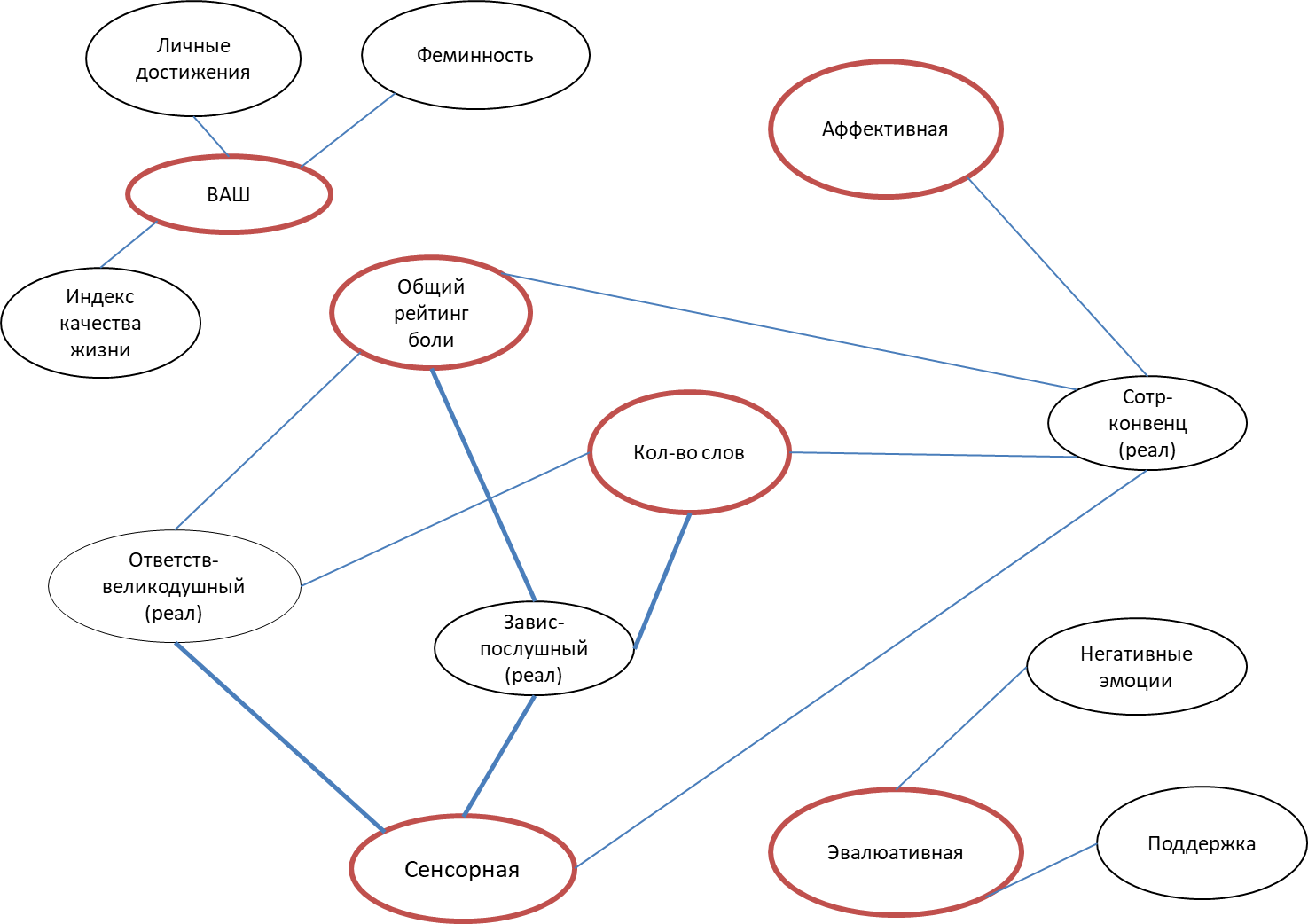 Рисунок 17. Корреляционная плеяда показателей шкал личностных особенностей, качества жизни и болевых шкалПо результатам корреляционного анализа были получены следующие результаты: на болевые ощущения в большей степени  жалуются пациентки с чертами ответственно-великодушного типа личности (см. рис. 17). Наблюдается умеренная положительная связь зависимо-послушного и  ответственно-великодушного стиля поведения в межличностных отношениях с общим рейтингом боли (r = 0.47, р ≤ 0,01; r = 0.38, р ≤ 0,05), сенсорной оценкой (r = 0.47, р ≤ 0,01; r = 0.47, р ≤ 0,01) и общим количеством слов, использованных для описания болевых ощущений (r = 0.47, р ≤ 0,01; r = 0.38, р ≤ 0,05).Выявлена умеренная положительная связь между сотрудничающе-конвенциальным стилем поведения в межличностных отношениях и общим рейтингом боли  (r = 0.41, р ≤ 0,05), сенсорной (r = 0.41, р ≤ 0,05) и аффективной (r = 0.38, р ≤ 0,05) оценками, а также общим количеством слов описания болевых ощущений (r = 0.44, р ≤ 0,05).Умеренная положительная взаимосвязь получена между эвалюативной оценкой боли и шкалами негативных эмоций (r = 0.38, р ≤ 0,05)  и поддержки (r = 0.38, р ≤ 0,05).Также отмечается умеренная положительная связь между визуальной аналоговой шкалой боли и шкалой феминности (r = 0.39, р ≤ 0,05), индексом качества жизни (r = 0.45, р ≤ 0,05) и шкалой личных достижений (r = 0.38, р ≤ 0,05).Глава 4. ОБСУЖДЕНИЕ (ИНТЕРПРЕТАЦИЯ) ПОЛУЧЕННЫХ ДАННЫХ        Согласно полученным данным, женщины с болевой формой эндометриоза в описании себя выделяют преимущественно черты феминности по сравнению с женщинами без гинекологической патологии (по шкале феминность в методике С. Бэм  результаты 94.52±10.87	и 90.17±13.26 соответственно). Им присущи такие черты как пассивность, мягкосердечность, повышенная эмоциональность, зависимость от других, что проявляется и в их стиле поведения в межличностных отношениях. Они придерживаются социальных норм и правил, сверхобязательны, альтруистичны - по шкале ответственно-великодушного стиля поведения в методике ДМО Л.Н. Собчик выявлены достоверные различия на высоком уровне значимости (уровень значимости p0,05). Данное описание частично соотносится с результатами других исследований. В нашем исследовании и в самовосприятии, и в поведении женщин с болевым синдромом при эндометриозе преобладает феминный тип. В то время как Кочарян А.С., Макаренко А.А., Шао Цзе Дин (2015),  в своей работе сообщают о выявленном конфликте гендерной идентичности у женщин с эндометриозом, который проявляется в восприятии себя как женственной личности и в поведении, характерном больше для маскулинного типа. Анализ более ранних работ показывает нарушения эмоциональной сферы женщин с эндометриозом, что проявляется в виде выраженного депрессивного состояния и высокой тревожности, однако результаты нашего исследования демонстрируют другую картину. В обследованной группе женщин с эндометриозом средний показатель тревоги достигает субклинически выраженного уровня, а показатель уровня депрессии укладывается в рамках нормы, несмотря на то, что выраженность болевого синдрома субъективно оценивается пациентками как высокая. Данные других исследований свидетельствуют о выраженных психоэмоциональных расстройствах и неврозоподобных состояниях в особенности у женщин с сильным болевым синдромом (Руженков В.А., Швец К.Н., 2016; Богатова И.К., Семенова О.К., 2008).Согласно анализу различных источников (M. Fall, A.P. Baranowski и др., 2011; De Graaff AA1, D'Hooghe TM и др., 2013; Fourquet J1, Báez L, Figueroa M и др., 2011; Чупрынин В.Д., Языкова О.И и др, 2016), наличие заболевания, выраженность его клинических проявлений негативно сказывается на качестве жизни женщин с эндометриозом, вызывая впоследствии их социальную и личностную дезадаптацию. Снижается удовлетворенность качеством жизни в сфере здоровья, взаимоотношений, трудовой деятельности. Однако по данным нашего исследования, у женщин с болевой формой эндометриоза наблюдается средняя удовлетворенность качеством жизни в целом и существенно не отличается от среднего показателя группы гинекологически здоровых женщин. При этом действительно отмечаются достоверные различия в удовлетворенности здоровьем (уровень значимости p≤0,05), у женщин с эндометриозом она значительно меньше и находится в пределах низких значений, а также меньшая удовлетворенность по шкале напряженности, что свидетельствует о  наличии состояния повышенного физического и психологического возбуждения, сопровождаемого неприятными внутренними чувствами и дискомфортом. Повышенная напряженность и неудовлетворенность здоровьем могут быть связаны с необходимостью преодолевать болезненные ощущения, которые могут носить довольно выраженный характер, что  может негативно сказываться на профессиональной и социальной деятельности, на взаимоотношениях с окружающими и способствовать появлению психоэмоциональных нарушений (Руженков В.А., Швец К.Н., 2016). Также исследования женщин с эндометриозом свидетельствуют об отрицательных связях между выраженностью болевого синдрома и удовлетворенностью качеством жизни, однако результаты проведенного исследования выявили положительные связи между визуальной аналоговой шкалой и удовлетворенностью личными достижениями, индексом качества жизни, между эвалюативной шкалой в методике Мак-Гилла и удовлетворенностью поддержкой (внутренней и внешней), отсутствием негативных эмоций. Это может быть признаком действия защитных механизмов у женщин с эндометриозом, которые компенсируют негативное влияние болевого синдрома на их жизнь, однако данная точка зрения требует дальнейшего изучения и проверки.Установлено, что для пациенток, обладающих такими личностными чертами как мягкосердечность, склонность к альтруизму, конформность и гиперсоциальность, зависимость и послушность характерна более высокая выраженность болевого синдрома, при этом больший акцент делается на физическом аспекте боли. Для пациенток, помимо этого обладающих такими личностными чертами, как высокая тревожность, тактичность и дружелюбность, склонность к компромиссам, также характерна высокая выраженность болевого синдрома, но, помимо физического аспекта, выделяется еще и эмоциональная сторона боли. Исследования в данной области (Руженков В.А., Швец К.Н., 2016; Богатова И.К., Семенова О.К., 2008; Кочарян и др, 2015; Блох М., 2015) в личности женщин с эндометриозом выделяют сочетание конфликтных черт: агрессивность, бесчувственность, стремление к силовому решению проблем вместе с жертвенностью, потребностью производить приятное впечатление, стремлением  избегать конфликты. Наше исследование не показало наличие конфликта в личности женщин с эндометриозом,  агрессивных тенденций не было выявлено, но так же, как и в более ранних работах, отмечается конформность, стремление к избеганию конфронтаций, ориентация на референтную группу и подавление личных потребностей в угоду другим людям.ВЫВОДЫТаким образом, в результате проведенного исследования были сформулированы следующие выводы:В восприятии себя у женщин с эндометриозом преобладает феминный тип, они склонны подчеркивать в себе черты пассивности, терпения, зависимости, стремления к подчинению, повышенной эмоциональности, способности к сочувствию в отличие от женщин без гинекологической патологии.Женщины с болевой формой эндометриоза отличаются ответственностью, пренебрежением собственными потребностями в угоду других и гиперсоциальностью в межличностных отношениях по сравнению с женщинами без гинекологической патологии.По сравнению со здоровыми женщинами, пациентки с эндометриозом испытывают более выраженную тревогу, которая достигает субклинически выраженного уровня. Качество жизни в отношении своего здоровья и эмоционального и физического комфорта пациентки с эндометриозом субъективно оценивают как более низкое по сравнению с женщинами без гинекологических заболеваний, при этом индекс качества жизни в обеих группах в пределах среднего уровня.У пациенток с эндометриозом с ответственно-великодушным и зависимо-послушным стилями поведения в межличностных отношениях восприятие боли носит более выраженный характер со слабой эмоциональной реакцией на боль. Их больше беспокоят физические ощущения, которые вызывают боль. У пациенток с эндометриозом с сотрудничающе-конвенциальным стилем восприятие боли также носит более выраженный характер, их беспокоят физические ощущения, которые вызывает боль, ее характер, но при этом оно еще и эмоционально окрашено. Высокая выраженность болевого синдрома сочетается с удовлетворенностью в личных достижениях, редко возникаемыми негативными эмоциями и более высоким качеством жизни.ЗАКЛЮЧЕНИЕЭндометриоз является мультифакторным, распространенным заболеванием у женщин репродуктивного возраста. Основная его симптоматика в виде хронического болевого синдрома, бесплодия, дисменореи, диспареунии приводит к формированию эмоциональной неустойчивости, наличию депрессивных состояний, повышенной тревоге. Многие исследования свидетельствуют, что женщины с эндометриозом в своей личности подчеркивают преобладание феминных черт, а в поведении более склонны к проявлениям маскулинности – жесткости, властности, авторитарности, контролю, независимости, сдержанности.  Также, отмечаются более выраженные аффективные нарушения и снижение качества жизни у женщин именно с болевой формой эндометриоза.В ходе написания исследовательской работы поставленная цель была достигнута, задачи выполнены. В результате было получено, что женщины с болевой формой эндометриоза имеют отличные от женщин без гинекологической патологии личностные особенности, более низкую удовлетворенность качеством жизни в определенных сферах, а также более выраженные тревогу и депрессивное состояние. Пациентки с эндометриозом в отношении себя подчеркивают преобладание феминных черт, но при этом и в поведении проявляют склонность к пассивности, уступчивости, зависимости от мнения окружающих, застенчивости, конформности. Субъективное восприятие болевого синдрома связано с личностными особенностями женщин с эндометриозом, негативно сказывается на их эмоциональном состоянии и удовлетворенности качеством жизни, поэтому в реабилитации данной категории пациенток важно задействовать специалистов психологического профиля для научения способам совладания с болью, повышения удовлетворенности качеством жизни, снятия напряжения и психопрофилактики социальной дезадаптации.СПИСОК ЛИТЕРАТУРЫАдамян Л.А., Кулаков В.И. Эндометриозы. М.: Медицина, 1998.Адамян Л.В и коллектив авторов Эндометриоз: диагностика, лечение и реабилитация. Федеральные клинические рекомендации по ведению больных, Мск, 2013.Акопян Р.А., Печеникова В.А.  Клинико-морфологические особенности аденомиоза у женщин различных возрастных групп, 2005.Багин В.Н. Диагностика и лечение синдрома тазовых болей у женщин репродуктивного возраста с воспалительными заболеваниями гениталий: Автореф. дис. ... канд. мед. наук. Мск., 2008.Баскаков В.П., Цвелев Ю.В., Кира Е.Ф. Эндометриоидная болезнь. СПб.: НЛ, 2002.Беда Ю.В. Психосоматические механизмы болевого синдрома при эндометриозе: Автореф. дис. … канд. мед. наук. Ижевск, 1999.- 21с. Блох М.Е. Личностные и социально-психологические характеристики женщин репродуктивного возраста с гинекологической патологией на этапе планирования беременности. Автореф. дис. ... канд. мед. наук. СПб., 2012.Богатова И. К., Семенова О. К. Психологические особенности женщин с генитальным эндометриозом // Вестник новых медицинских технологий № 1, 2008. С. 61-63. Богатова И.К., Семенова О.К. Психологические особенности женщин с генитальным эндометриозом. Вестник новых медицинских технологий, 15 (1), 2008.Болевой синдром при эндометриозе: клинико-морфологические и молекулярные механизмы / Овакимян А.С., Адамян Л.В., Коган  Е.А., Козаченко И.Ф., Чернов Д.Н., Арсланян К.Н. // Проблемы репродукции. 2015;21(6):39-46.Бывальцев В.А., Белых Е.Г., Алексеева Н.В., Сороковиков В.А. Применение шкал и анкет в обследовании пациентов с дегенеративным поражением поясничного отдела позвоночника: методические рекомендации – Иркутск: ФГБУ "НЦРВХ" СО РАМН, 2013. – 32 с.Васильева И.Ю. Соматоформные расстройства и качество жизни у пациенток гинекологического стационара: Автореф. дис. ... канд. мед. наук. СПб., 2004.Грек, Л.П. и Гончаренко, В.Н. Болевой синдром в гинекологии (обзор литературы) // Жіночий лікар (№ 4), 2008. С. 18-20Даубасова И.Ш.  Эндометриоз как частая патология в гинекологии // Вестник КазНМУ, №3 (2), 2013.Енькова Е.В. Влияние наружного генитального эндометриоза на психоэмоциональное состояние и качество жизни пациенток // Журнал Медицинский совет №9, Группа Ремедиум, Мск, 2015. С.62-65.Ефименко Т.О. Структура, характер и интенсивность болевого синдрома при различных формах наружного генитального эндометриоза // Журнал акушерства и женских болезней , 2016.-№ 2.-С.24-30.Закирова Я.Р., Бабаева Э.И., Оразов М.Р., Арютин Д.Г. Комплексная оценка репродуктивного здоровья пациенток с наружным генитальным эндометриозом после хирургического лечения // Человек.Спорт.Медицина т.16, №4 – 2016.Игенбаева Е.В., Узлова Т.В., Куренков Е.Л. Медико-социальный портрет пациенток с эндометриозом // Человек. Спорт. Медицина. №3, 2016. С. 13-18.Извозчиков С.Б., Камчатнов П.Р., Селицкий Г.В., Каприн А.Д. Синдром хронической тазовой боли – современный взгляд на проблему. Клиницист. 2011;5(2):62-67.Ищенко А.И., Кудрина Е.А. Эндометриоз: диагностика и лечение - М.: ГЭОТАР-МЕД, 2002.Карвасарский Б.Д., Голынкина Е.А., Исурина Г.Л., Кайдановская Е.В., Малкова Л.Д., Мелик-Парсаданов М.В., Подсадный С.А., Трегубов И.Б. Гиссенский личностный опросник (использование в психодиагностике для решения дифференциально-диагностических и психотерапевтических задач). Методическое пособие. – СПб.: ПНИИ им. В.М. Бехтерева, 1993. – с.18. Качество жизни женщины с инфильтративным эндометриозом / Чупрынин В.Д., Языкова О.И., Буралкина Н.А., Мельников М.В., Чурсин В.В., Вередченко А.В., Бурыкина П.Н., Хилькевич Е.Г., Яроцкая Е.Л. Акушерство и гинекология №5. 2016. С. 49-54.Кочарян А.С., Макаренко А.А., Шао Цзе Дин Психологические особенности женщин с гинекологической патологией – Перспективы науки и образования № 5 (17) – 2015. Красильникова Л.В. Эндометриоз: морфологические аспекты, диагностика, современная терапевтическая тактика, Современные проблемы науки и образования. – № 5, 2015. Кузнецова И.В. Хроническая тазовая боль – женская проблема. Гинекология №3, 2017. С. 62-67.Линде В.А., Татарова Н.А. Эндометриозы. Патогенез, клиническая картина, диагностика и лечение. Линде В.А., Татарова Н.А. - М. : ГЭОТАР-Медиа, 2010. - 192 с.Практикум по психологии здоровья / Под ред. Г.С. Никифорова. - СПб.: Питер, 2005. - 351 с: ил. - (Серия "Практикум по психологии"). С. 148-155Реан А. А. Психология изучения личности: Учеб. пособие. — СПб., Изд-во Михайлова В. А., 1999. — 288 с.Руженков В.А., Швец К.Н. Медико-психологические характеристики и психические расстройства при генитальном эндометриозе (распространенность, клиника, терапия) // Научные ведомости Серия Медицина. Фармация. № 19 (240). Выпуск 35, 2016. Руководство к практическим занятиям по гинекологии: Учебное пособие / Под ред. В.Е. Радзинского. - 2007.Саидова Р.А. Болевой синдром в гинекологии // Регулярные выпуски «РМЖ» №18, 1999. С. 883.Синдром хронической тазовой боли / Fall M., Baranowski A.P., Elneil S., Hughes J., Oberpenning F., A.C. de C. Williams. Европейская ассоциация урологов, 2011.Смулевич А.Б. Депрессии в общей медицине: руководство для врачей // М., 2002.Собчик Л.Н. Диагностика межличностных отношений. Модифицированный вариант интерперсональной диагностии Т. Лири. Методическое руководство. М.: Московский кадровый центр при Главном управлении по труду и социальным вопросам Мосгорисполкома. Консультационная фирма, 1990 – 48 с.Старцева Н.В., Швецов М.В., Беда Ю.В. Современные аспекты болевого синдрома при эндометриозе // Журнал Акушерства и женских болезней. СПб, . Вып. 3, том LI, 2002. С. 94-97.Татарчук Т.Ф. Эндометриоз: лица и маски // Международный эндокринологический журнал 3(9), 2007. Тихонова Е.С. Медицинские и социальные аспекты генитального эндометриоза: Автореф. дис. … канд. мед. наук. Москва, 2013. - 26 с.Шульпекова Ю.О. Хроническая тазовая боль у женщин // РМЖ. Мать и дитя №20, 2011. С. 1232.Эндометриоз: диагностика, лечение и реабилитация. Клинические рекомендации. Москва, 2013. Яроцкая Е.Л. Тазовые боли в гинекологии: современные подходы к обследованию, лечению и реабилитации больных // Акушерство и гинекология: Новости. Мнения. Обучения. 2016. №2 (12). С. 82-94.De Graaff AA1, D'Hooghe TM, Dunselman GA, Dirksen CD, Hummelshoj L; WERF EndoCost Consortium, Simoens S. The significant effect of endometriosis on physical, mental and social wellbeing: results from an international cross-sectional survey Hum Reprod. 28(10), 2013.Fourquet J1, Báez L, Figueroa M, Iriarte RI, Flores I. Quantification of the impact of endometriosis symptoms on health-related quality of life and work productivity. Fertil Steril. 96(1), 2011.ПРИМЕЧАНИЯ* – уровень достоверной значимости р0,05** – уровень достоверной значимости р0,01D.6R – шкала зависимо-послушного типа в ДМО Л.Н. СобчикD.7R – шкала сотрудничающе-конвенциального типа в ДМО Л.Н. СобчикD.8R – шкала ответственно-великодушного типа в ДМО Л.Н. СобчикD.3I – шкала прямолинейно-агрессивного типа (Я - идеальное) в ДМО Л.Н. СобчикD.5I – шкала покорно-застенчивого типа (Я - идеальное) в ДМО Л.Н. СобчикB.F – шкала феминности в Ф-М С. БэмB.M – шкала маскулинности в Ф-М С. БэмV.IKT – индекс качества жизни в методике Н.Е. ВодопьяновойV.NE – шкала негативных эмоций в методике Н.Е. ВодопьяновойV.LD – шкала личных достижений в методике Н.Е. ВодопьяновойV.P – шкала поддержки в методике Н.Е. ВодопьяновойV.OP – шкала оптимистичности в методике Н.Е. ВодопьяновойKS – сенсорная шкала оценки боли в методике Мак-ГиллаKA – аффективная шкала оценки боли в методике Мак-ГиллаKE – эвалюативная шкала оценки боли в методике Мак-ГиллаORB – общий рейтинг боли в методике Мак-ГиллаNS – количество слов в методике Мак-ГиллаSHK – показатель в визуальной шкале болиЗав. кафедрой общей и клинической психологиид.пс.н., профессорИсаева Е.Р.___________________Председатель ГАК д.пс.н., профессорСоловьева С.Л._________________ШкалаГруппа 1(эндометриоз)Группа 2(здоровые)Уровень значимостиШкала оценки работы27.85 ± 6.3425.93 ± 6.200.136Шкала оценки личных достижений27.26 ± 7.2126.48 ± 6.490.6745Шкала оценки здоровья22.59 ± 7.6227.14 ± 6.590.02106*Шкала оценки общения с близкими людьми27.56 ± 6.6927.76 ± 7.230.9135Шкала оценки поддержки24.96 ± 5.6324.72 ± 7.310.8911Шкала оценки оптимистичности23.48 ± 4.3023.97 ± 4.530.6833Шкала оценки  напряженности22.59 ± 5.6025.52 ± 7.920.03879*Шкала оценки самоконтроля22.56 ± 4.9322.86 ± 7.680.8588Шкала оценки отсутствия негативных эмоций22.04 ± 6.9923.45 ± 7.360.4649Индекс качества жизни24.44 ± 4.0325.24 ± 5.430.5338ШкалаГруппа 1(эндометриоз)Группа 2(здоровые)Уровень значимостиШкала феминности94.52 ± 10.8790.17 ± 13.260.1844Шкала маскулинности83.89 ± 11.0588.41 ± 13.040.1661Шкала андрогинности89.70 ± 9.2288.76 ± 9.860.7124ШкалаГруппа 1(эндометриоз)Группа 2(здоровые)Уровень значимости«Я» - социальное одобрение28.93 ± 5.5928.83 ± 6.170.9503«Я» - доминантность (обратная шкала)23.63 ± 4.8921.48 ± 5.110.04797*«Я» - контроль25.89 ± 3.7725.86 ± 4.110.9798«Я» - преобладающее настроение30.15 ± 7.2928.93 ± 8.150.4002«Я» - открытость22.33 ± 5.1420.59 ± 5.660.1344«Я» - социальные способности17.04 ± 5.1216.52 ± 5.580.5746ШкалаГруппа 1(эндометриоз)Группа 2(здоровые)Уровень значимостиВластно-лидирующий7.22 ± 3.136.97 ± 3.810.7835Независимо-доминирующий5.44 ± 2.104.97 ± 2.460.4354Прямолинейно-агрессивный6.30 ± 2.877.07 ± 3.340.3559Недоверчиво-скептический6.33 ± 2.456.34 ± 3.870.9894Покорно-застенчивый7.26 ± 3.866.28 ± 3.530.2711Зависимо-послушный6.26 ± 3.505.86 ± 3.500.7353Сотрудничающе-конвенцильный7.67 ± 3.357.45 ± 3.790.8198Ответственно-великодушный9.67 ± 3.177.83 ± 4.670.04093*ШкалаГруппа 1(эндометриоз)Группа 2(здоровые)Уровень значимостиH-D (шкала депрессии)5.41 ± 3.324.41 ± 2.440.2109H-T (шкала тревоги)8.96 ± 3.567.55 ± 3.460.1387D.6RD.7RD.8RB.FV.IKTV.NEV.LDV.PV.OPKS0.47**0.41*0.47**KA0.38*0.41*KE0.38*0.38*ORB0.47**0.41*0.38*NS0.47**0.44*0.45*SHK0.39*0.45*0.38*